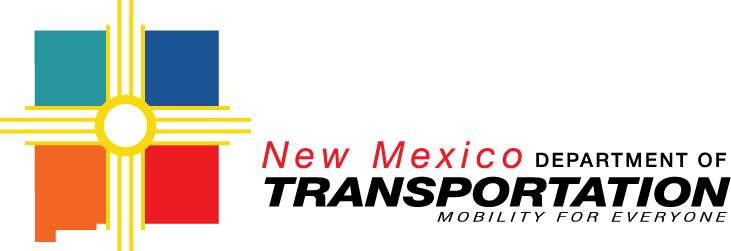 CONGESTION MITIGATION AND AIR QUALITY IMPROVEMENT (CMAQ) NON-MANDATORY PROGRAMApplicationINSTRUCTIONS: This application is to be completed for projects that are new or not currently programmed with CMAQ funds for consideration for funding in the statewide, competitive call for projects. Applicants are required to read through the New Mexico Congestion Mitigation and Air Quality Improvement (CMAQ) Non-Mandatory Program Guide (the Guide) prior to completing this application to ensure that project is eligible and all parts of the application process are understood.Please complete the Project Prospectus Form (PPF) before completing this application form. The Guide can be found here: https://dot.state.nm.us/content/nmdot/en/Planning.html#CMAQBasic Project InformationDate of submittal:Entity:  Responsible Charge:Project name:Control Number (if already assigned): Is project eligible for FTA transfer?Will permanent right-of-way be acquired?Will temporary right-of-way be acquired? If located within an RTPO, was the project recommended by the District Representative via the PFF process?Has the applicant requested or been approved for, or anticipate funding from other federal or state sources?  List all anticipated, requested or approved funding sources in the table below.Would your agency accept partial funding for this project?If yes, please attach an explanation of your contingency plan to fully fund and implement the project. 	K. Project funding details:	Briefly describe the problem(s) being addressed by this project. (Where and when is it happening? What is the magnitude of the problem? Why is it important to solve now?) Provide a succinct description of the project scope. Scope includes all project deliverables, major components, and pertinent project details. This statement should be more descriptive than project scope in the STIP.When submitting more than one project application, rank this project’s priority: 
Scoring FactorsApplications will be evaluated according to the following nine factors. Applicants are encouraged to demonstrate how projects contribute to the goals outlined in Executive Order 2019-003, which makes a statewide commitment to reduce greenhouse gas emissions by 45% below 2005 levels by 2030. See section 5D of the Guide for detailed explanations of each scoring factor.Responses are limited to 1,000 characters for each question below.Planning (15 points)Demonstrate how the proposed project is included in or consistent with eligible local and regionalplanning documents (see program guide for list of eligible documents).Attach copies of plan pages where this project appears or with which this project is consistent. Include the cover page to the plan and only pages with relevant information; highlight or indicate passages relevant to this project. Include comments to justify relevance/support.List attachments   	1and state		2 relevance of each:	3 4 5 What has been done already in preparation for this project (community engagement, public meetings, preliminary engineering, permitting, right-of-way acquisition, data collection, etc.)?What obstacles or problems must be overcome to implement this project?In your application packet, provide any supporting documentation referenced in response to any question in this application.Transportation Demand Management (25 points)Describe how this project meets CMAQ goals of improving air quality through reducing the number of trips in single-occupant vehicles, fuel consumption, and/or vehicle miles traveled.*For freight-oriented projects, how does this project enhance efficiency, resiliency, and integration and connectivity across and between modes?**Transit projects must describe measures that have been undertaken in the service area that demonstrate the need or readiness for transit and/or plans to enable transit-oriented-development or other local context that supports this project. Context Inventory: For the project area, please provide the following data:Air Quality Improvement (20 points)Quantitative: If your application is for a project type for which a FHWA spreadsheet calculator is available, attach a calculation for your project to your application. Links to calculators can be found here: https://www.fhwa.dot.gov/environment/air_quality/cmaq/toolkit/Project types for which calculators are available can be selected in the dropdown menu above. Check the website above for the latest updates. If another method of calculation is performed, select "other -- quantitative analysis provided" and describe below.Qualitative: If a calculation of air quality improvement cannot be provided, select "other -- qualitative analysis provided." Explain why a quantitative analysis cannot be provided and provide a qualitative analysis of how this project will lead to a net reduction in mobile source pollution. Economic Vitality (10 points)Describe and quantify the desired impact of this project on economic activity in the project area. How will the success of this project contribute to existing local, regional/statewide economic development efforts, including tourism? Please cite and provide any supporting documents or studies.Safety and Security (20 points)Explain any safety issues addressed by this project and provide any available data. Describe how your eligible project will increase the safety and security of motorized and non-motorized users. Consider user's ability to commute and access services and amenities by walking, bicycling, public transit and automobile. Please cite and provide any supporting documents or studies.6. Accessibility and Connectivity (10 points)Explain how project will enhance the accessibility, integration and connectivity of the transportation system, including first and last-mile connections, across and between modes.EquityEnter the equity index value for the most vulnerable Census tract in which the project is located: NMDOT has an equity map in their map gallery to be found here: https://nmdot.maps.arcgis.com/apps/ webappviewer/index.html?id=9440c6bf6c0e481f866f96671f138f3e Describe how this project benefits vulnerable users (see program guide for definitions):Coherence and Quality (Penalty up to -10 points)Applications are expected to be clear, concise, complete and well written. Points will be deducted from applications that are poorly written, do not follow instructions or guidance, and/or lack clarity/consistency.Inactive Projects (-5 points per project)Applicants that have inactive, federally funded projects will be deducted five points for each inactive project.Application SubmissionApplicants must submit the following documents (as a single PDF) in the order listed below as part of the C1M.APQroajepcptliFcaetaisoinbiplitryocFeosrsm:(PFF) signed by District representative – see Appendix I of the Guide (Notrequired for NMDOT lead projects).Project Prospectus Form (PPF) – see Appendix I of the GuideCMAQ Application Form (this form)o CMAQ spreadsheet calculation (see question 5).Resolution of Sponsorship indicating proof of match, budget to pay all project costs up front (funding is by reimbursement), and maintenance – see Appendix VII; alternatively, an official letter signed by the entity’s chief executive or official with budget authority, indicating all of the same, may be submitted in lieu of a resolution.Letter(s) of support regarding right(s)-of-way from all entities whose right-of-way/jurisdiction comes into contact with the project; this requirement only applies when a project is not entirely located within the jurisdiction of the sponsoring agency.Basic map of proposed project.Buy America Certification: All proposed projects that include steel or iron must comply with Buy America requirements; waivers will not be considered. The applicant must demonstrate ability to comply with the requirements within the application.Any additional documentation in support of scoring factors, per the CMAQ per section 5D of the Guide. Include only cover sheet and relevant pages – highlight or indicate relevant information.Submit completed application with all attachments as a single .PDF to the submit to MPO/RTPO by deadline set by MPO/RTPO for the next call.NMDOT use only:Reviewed byDate:	Status:Recommendation:Score:NMDOT CMAQ Application Non-Mandatory 2023 call for projects  Clear Form Page 5 of 5FFYFund Type---------------Total------$ 0------$ 0------$ 0------$ 0------$ 0------$ 0TotalsTotals$ 0$ 0$ 0$ 0Please explain project phasing as necessary:Please explain project phasing as necessary:Please explain project phasing as necessary:Please explain project phasing as necessary:Please explain project phasing as necessary:Please explain project phasing as necessary:Please explain project phasing as necessary:Please explain project phasing as necessary:If using local match, local non-match or other federal funds, define funding source(s):If using local match, local non-match or other federal funds, define funding source(s):If using local match, local non-match or other federal funds, define funding source(s):If using local match, local non-match or other federal funds, define funding source(s):If using local match, local non-match or other federal funds, define funding source(s):If using local match, local non-match or other federal funds, define funding source(s):If using local match, local non-match or other federal funds, define funding source(s):If using local match, local non-match or other federal funds, define funding source(s):Data on project context.Data on project context.Data on project context.Data on project context.Data on project context.Data on project context.Data on project context.a. Define the project areaa. Define the project areab.   Transit service in project area   Transit Service Provider:b.   Transit service in project area   Transit Service Provider:b.   Transit service in project area   Transit Service Provider:b.   Transit service in project area   Transit Service Provider:b.   Transit service in project area   Transit Service Provider:b.   Transit service in project area   Transit Service Provider:b.   Transit service in project area   Transit Service Provider:c. Current sidewalk conditions in project area: andc. Current sidewalk conditions in project area: andc. Current sidewalk conditions in project area: andc. Current sidewalk conditions in project area: andc. Current sidewalk conditions in project area: andc. Current sidewalk conditions in project area: andProjected changes based on planned growth	BeforeProjected changes based on planned growth	BeforeProjected changes based on planned growth	BeforeProjected changes based on planned growth	BeforeProjected changes based on planned growth	BeforeAfterd. Population in project area (Planned growth projection)d. Population in project area (Planned growth projection)d. Population in project area (Planned growth projection)d. Population in project area (Planned growth projection)e.	Posted speedse.	Posted speedse.	Posted speedse.	Posted speedsf.	AADT on corridorIf project affects cross-street(s)	Street namef.	AADT on corridorIf project affects cross-street(s)	Street namef.	AADT on corridorIf project affects cross-street(s)	Street namef.	AADT on corridorIf project affects cross-street(s)	Street namef.	AADT on corridorIf project affects cross-street(s)	Street namef.	AADT on corridorIf project affects cross-street(s)	Street namef.	AADT on corridorIf project affects cross-street(s)	Street namef.	AADT on corridorIf project affects cross-street(s)	Street namecross-street 1:cross-street 2:AADT:AADT:cross-street 1:cross-street 2:AADT:AADT: